Whole school challenge…Hello everyone,Here is a whole school challenge for you and it is to support the new primary one children coming into our family.We would like you to draw the school badge (see below), on an A4 size piece of paper (or whatever you have), colour it in the school colours and put it up in your windows at home.So all the new primary one children can spot them all over, and feel connected to the school.Stay safe everyone and take care. x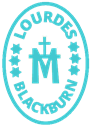 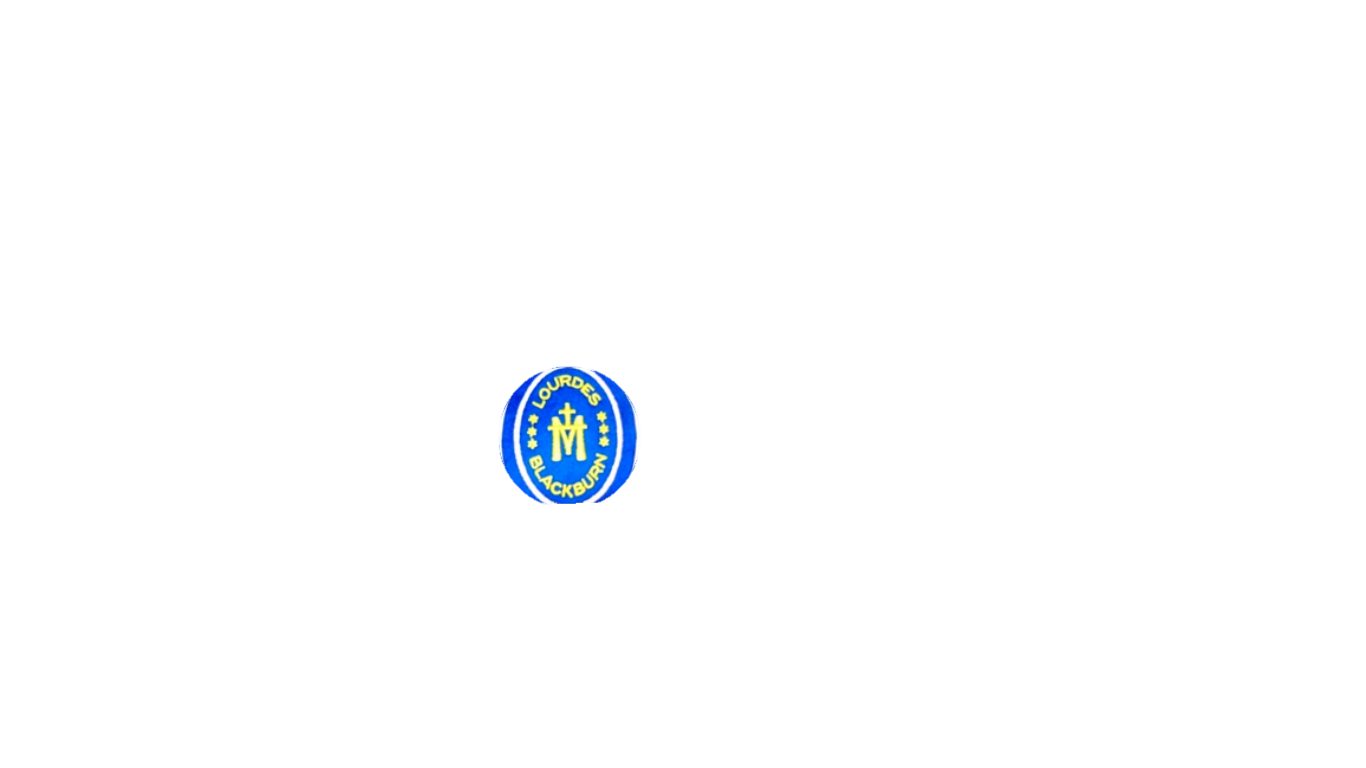 